РЕШЕНИЕот  00 мая 2023 г.                                                                                    № 00-НПАс. Усть - Ницинское	О внесении изменений в Устав Усть-Ницинского сельского поселенияВ целях приведения Устава Усть – Ницинского сельского поселения в     соответствие с Федеральным законом от 06.02.2023 № 12-ФЗ «О внесении изменений в Федеральный закон «Об общих принципах организации публичной власти в субъектах Российской Федерации» и отдельные законодательные акты Российской Федерации», Законом Свердловской области от 20.12.2022 № 155-ОЗ «О внесении изменений в статьи 7 и 22 Закона  Свердловской области «О референдуме Свердловской области и местных референдумах в Свердловской области», на основании решения Думы Усть-Ницинского сельского поселения от 26.03.2014 № 58 «Об утверждении Положения  о публичных слушаниях в Усть-Ницинском сельском поселении» (с измен.от 18.07.2014 № 73, от 27.06.2018 № 58-НПА, от 01.02.2019  № 103-НПА),  с учетом результатов публичных слушаний, состоявшихся 03.05.2023 г., Дума Усть – Ницинского сельского поселенияРЕШИЛА:Внести в Устав Усть – Ницинского сельского поселения, принятый решением  Думы Усть – Ницинского сельского поселения от 22.12.2005 г. № 5, с изменениями, внесенными решениями Думы Усть – Ницинского сельского поселения от 06.09.2007  N 60, от 27.11.2008 N 132, от 28.05.2009 N 177, от 28.05.2009N 177/1, от 03.12.2009 N 14, от 09.02.2010 N 39, от 27.05.2010 N 68, от 14.09.2010 N 83, от 15.03.2011 N 127, от 15.03.2011 N 128, от 16.08.2011 N 157, от 22.12.2011 N 193,от 16.02.2012 N 205, от 24.05.2012 N 20, от 27.12.2012 N 244, от 28.05.2013 N 275, от 28.06.2013 N 284, от 29.10.2013 N 12, от 27.12.2013 N 33, от 26.03.2014 N 54, от 18.07.2014 N 72, от 30.09.2014 N 89, от 26.12.2014 N 116, от 02.04.2015 N 138, от 25.09.2015 № 156, от 05.10.2015 № 157, от 14.07.2016 N 213, от 30.12.2016 N 248, от 28.04.2017 N 269, от 29.06.2017 N 280, от 26.12.2017 № 24, от 05.04.2018 № 41-НПА, от 22.05.2018 № 49-НПА,от 21.08.2018 N 61-НПА, от 25.10.2018 N 69-НПА, от 27.11.2018N 75-НПА, от 29.12.2018 № 92-НПА, от 26.04.2019 № 121-НПА, от 26.11.2019 № 151-НПА, от 27.12.2019 № 169-НПА, от 31.01.2020 № 180-НПА, от 29.05.2020 № 195-НПА, от 27.11.2020 № 222-НПА, от 19.03.2021 № 259-НПА, от 31.08.2021 № 282-НПА, от 31.08.2021 № 284-НПА, от 29.10.2021 № 292-НПА, от 11.02.2022 , от 31.05.2022 от 26.08.2022 № 357-НПА, от 08.02.2023 № 27-НПА),следующие изменения:абзац первый пункта 4  статьи 8 Устава  изложить в следующей редакции:«4. Каждый гражданин или группа граждан, имеющие право на участие в местном референдуме, вправе образовать инициативную группу по проведению местного референдума в количестве, определенном законом Свердловской области.»;1.2 пункты 2,3 статьи 19.1 Устава  изложить в следующей редакции:«2. Староста сельского населенного пункта назначается Думой поселения по представлению схода граждан сельского населенного пункта из числа граждан Российской Федерации, проживающих на территории данного сельского населенного пункта и обладающих активным избирательным правом, либо граждан Российской Федерации, достигших на день представления сходом граждан 18 лет и имеющих в собственности жилое помещение, расположенное на территории данного сельского населенного пункта.3.Староста сельского населенного пункта не является лицом, замещающим государственную должность, должность государственной гражданской службы, муниципальную должность, за исключением муниципальной должности депутата, осуществляющего свои полномочия на непостоянной основе, или должность муниципальной службы, не может состоять в трудовых отношениях и иных непосредственно связанных с ними отношениях с органами местного самоуправления.»;1.3 пункт 1 статьи 24 Устава дополнить подпунктом 10.3 следующего содержания:«10.3)  в случае отсутствия депутата без уважительных причин на всех заседаниях Думы поселения в течение шести месяцев подряд;».2. Настоящее решение вступает в силу со дня его официального опубликования.  3. Направить настоящее решение на государственную регистрацию
в Главное управление Министерства юстиции Российской Федерации
по Свердловской области.4. После государственной регистрации опубликовать настоящее решение в «Информационном вестнике Усть – Ницинского сельского поселения» и разместить на официальном сайте Усть-Ницинского сельского поселения в информационно-телекоммуникационной сети «Интернет»: www.усть-ницинское.рф.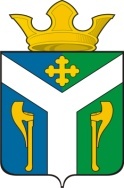 ДУМАУсть – Ницинского сельского поселенияСлободо – Туринского муниципального районаСвердловской областиПредседатель Думы Усть-Ницинского сельского поселения_________________Ю.И. ВостриковГлава  Усть-Ницинского сельского поселения________________А.С. Лукин